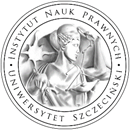 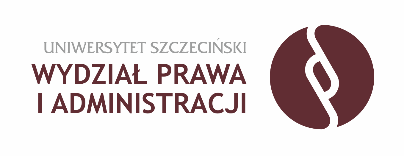 Szczecin, dnia …………………….…….Imię i Nazwisko  DoDziekana					         Wydziału Prawa i Administracji USWniosek dot. przełożenia zajęć/konsultacji/dyżuruProszę o wyrażenie zgody na zmianę terminu realizacji zajęć dydaktycznych / konsultacji / dyżuru dydaktycznego* z powodu ….……….......................................................................................................……………………………………………………………………………………………………………Zajęcia / konsultacje/ dyżur dydaktyczny*  zostaną  zrealizowane według poniższego harmonogramu:W załączeniu zgoda starosty/ starostów* grup na odbycie zajęć we wskazanym w tabeli terminie.								…………………………………									Zgoda dziekana: wyrażam zgodę / nie wyrażam zgody*..........................................................				...............................................                             data                                                 	     		Podpis Dziekana Wydziału Prawa i Administracji US* niepotrzebne skreślićOgólne zasady odwoływania/przekładania zajęć dydaktycznych:W przypadku wyjazdu służbowego wniosek powinien być złożony w sekcji ds. kształcenia na 5 dni przed planowanym wyjazdem.Nauczyciel akademicki jest zobowiązany do powiadomienia sekcji ds. kształcenia telefonicznie, bądź za pośrednictwem maila o niemożności odbycia zajęć z powodu choroby.Lp.KierunekPoziomTryb studiówRokSemestrGrupaNazwa przedmiotuForma zajęćTermin zajęć wg planu Termin zajęć po zmianieLp.KierunekPoziomTryb studiówRokSemestrGrupaNazwa przedmiotuForma zajęćdata/godzina/saladata/godzina/sala1.2.3.…